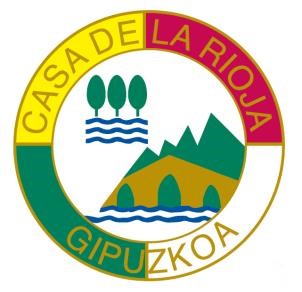 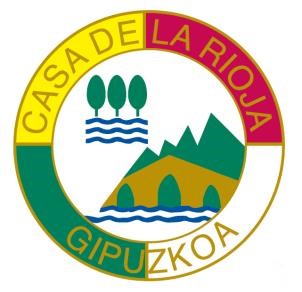 Fundado en 1913 Donostia-San Sebastián, 16 de mayo de 2023 Estimad@ asociad@: Desde la Junta Directiva de la Casa de La Rioja, nos dirigimos a ti para informarte de las actividades que tendrán lugar en el mes de junio.  9/06/2023 – CENA DEL XLI ANIVERSARIO DEL DÍA DE LA RIOJA El próximo día 9 de junio, viernes, celebraremos el Día de La Rioja con una cena que tendrá lugar a las 21:00 horas en la sede social, y que será amenizada con la actuación del grupo riojano de jotas “Voces del Ebro”. Adjuntamos el menú que se disfrutará ese día.  11/06/2023 “COMIDA DÍA DE SAN BERNABÉ” Un año más, el 11 de junio domingo, día de San Bernabé, celebraremos el tradicional reparto de los peces, pan y vino, a las 12:00 horas en nuestra sede social. A continuación, a las 14:00 horas, tendrá lugar la “comida de San Bernabé” con el clásico menú de patatas a la riojana, chuletillas de cordero y postre, todo ello amenizado con jotas típicas riojanas. Adjuntamos el menú.(Se recuerda que el reparto de los peces, pan y vino se llevará a cabo a partir de las 12 horas hasta agotar existencias, sin ningún tipo de reserva).CIRCULO RIOJANO de SAN SEBASTIÁN - CASA DE LA RIOJA EN GIPUZKOA Paseo de Salamanca, 13 - 14 (acceso por C/ Soraluze, s/n.) .20003 DONOSTIA-SAN SEBASTIAN Tfno. y Fax OFICINA: 943 42 64 64; e-mail: info@casadelarioja.com N.I.F. G-20057121 - DECLARADO DE UTILIDAD PÚBLICA el 9-6-1972 NOTA IMPORTANTE: Con el fin de promocionar la participación de los socios/as y amigos/as en la cena de celebración del Día de La Comunidad (9/06/2023), este año volvemos a ofreceros la siguiente posibilidad: Todo aquel socio/a (y sus acompañantes) que se apunten y acudan a la cena y a la comida (Comunidad y San Bernabé), podrán disfrutar de ambas por el PRECIO TOTAL de 50,-€ y teniendo además PRIORIDAD en las reservas para la comida del día de San Bernabé (11/06/2023).Todo ello no condiciona que cada socio/a pueda asistir indistintamente a una u otra. Cena del día de La Rioja: 35 € y comida de San Bernabé: 20 €.Sin otro particular, aprovechamos esta ocasión para saludarte. LA CASA DE LA RIOJA 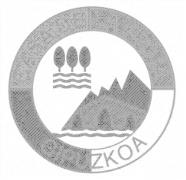 La Junta Directiva CIRCULO RIOJANO de SAN SEBASTIÁN - CASA DE LA RIOJA EN GIPUZKOA Paseo de Salamanca, 13 - 14 (acceso por C/ Soraluze, s/n.) .20003 DONOSTIA-SAN SEBASTIAN Tfno. y Fax OFICINA: 943 42 64 64; e-mail: info@casadelarioja.com N.I.F. G-20057121 - DECLARADO DE UTILIDAD PÚBLICA el 9-6-1972 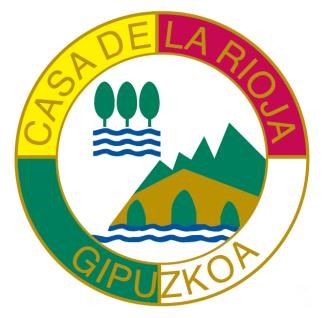 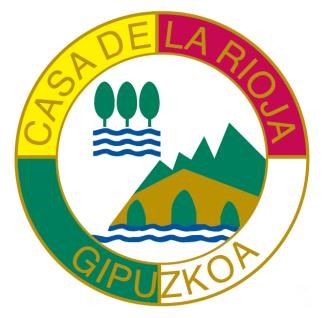 Fundada en 1913 CENA DÍA DE LA RIOJA MENÚ	Tosta de piquillo con morcilla, huevo de codornizy alegría riojanaChampiñones con gamba al pesto de perejil y ajoSalmón ahumado al cebollinoCrema de calabacín con virutas de jamón Lomo de bacalao con piperradaHojaldre donostiarra con fresaVinos de Rioja, blanco, clarete y tinto crianzaCafé o infusiónCopa (whisky, pacharán, bailey´s, licor de hierbas)Precio por cubierto: 35 eurosDía: 9 de junio de 2023 Hora: 21:00 horasNOTA:  Prioridad: de los socios y sus respectivos acompañantes. Plazo de inscripción: finaliza, bien cuando se complete el aforo, o bien el día 31 de mayo a las 21:00 horas. Se puede realizar la reserva telefónicamente de en horario de oficina. Fundada en 1913 COMIDA SAN BERNABÉ Menú Patatas a la riojana Chuletillas de cordero con pimientos de piquillo Brazo de gitano Vino de Rioja Café o infusiónPrecio por cubierto: 20 euros Día: 11 de junio de 2023 Hora: 14:00 horas NOTA: El plazo de inscripción finaliza, bien cuando se complete el aforo, o bien el día 31 de Mayo. Se puede realizar la reserva telefónicamente en horario de oficina. , 04/06/2023 – XXXVI DÍA DE LAS CASAS REGIONALES El próximo domingo día 04/06/2022, celebraremos el XXXVI Día de las Casas Regionales, en la Plaza de la Constitución, donde se podrán degustar los productos típicos de la zona geográfica que representa cada Casa, ambientado por las actuaciones de grupos representativos de cada región. En este sentido, y para el buen funcionamiento de este evento, te recordamos el deber de colaboración que, como asociado, tienes respecto de La Casa de La Rioja, en las actividades que organiza la misma. A tal efecto, te agradeceríamos que te pusieras en contacto con nosotros, bien por teléfono (tlf. 943 42 64 64), bien por email (administracion@casadelarioja.com), o bien en persona, para indicarnos en qué actividades de las que desarrolla la sociedad puedes participar. En este sentido, la actividad que más nos urge cubrir, por las fechas, es la del XXXVI Día de las Casas Regionales. En caso de no recibir noticias tuyas al respecto, te asignaremos, aleatoriamente, las actividades en las que deberás colaborar. 		CIRCULO RIOJANO de SAN SEBASTIÁN - CASA DE LA RIOJA EN GIPUZKOA Paseo de Salamanca, 13 - 14 (acceso por C/ Soraluze, s/n.) .20003 DONOSTIA-SAN SEBASTIAN Tfno. y Fax OFICINA: 943 42 64 64; e-mail: info@casadelarioja.com N.I.F. G-20057121 - DECLARADO DE UTILIDAD PÚBLICA el 9-6-1972 